Приложение 1БЛАНК ЗАЯВЛЕНИЯВ отдел маркетинга и рекламы ТРК «Гулливер» менеджеру направления Феденеву В.Г.от ________________________________________________________________Договор аренды № __________________________Торговое наименование арендатора ___________Заявление на согласованиеПрошу согласовать изменение оформления объекта.Срок оформления с ___________  по __________ года (на какой срок размещается носитель)Визуализация оформления носителяДО оформления (фото размером не менее 15*10см)ПОСЛЕ оформления:-фотопривязка к существующему объекту (размером не менее 15*10см);-характеристики объекта (консоль ; планшет; вывеска настенная; наклейка на витринное остекление)-размеры рекламоносителя -площадь рекламной поверхности -используемые материалы при оформлении, -с (без) использованием дополнительного электроподключения -предприятие-изготовитель рекламоносителя и предприятие осуществляющее монтаж Обязуемся привести объект  в первоначальный вид после демонтажа оформления.Дата                                         _____________________Подпись                                 ______________________Контактное лицо, телефон______________________Приложение №2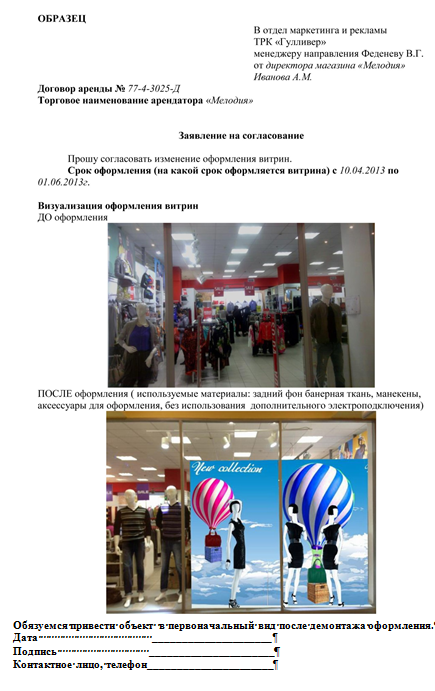 